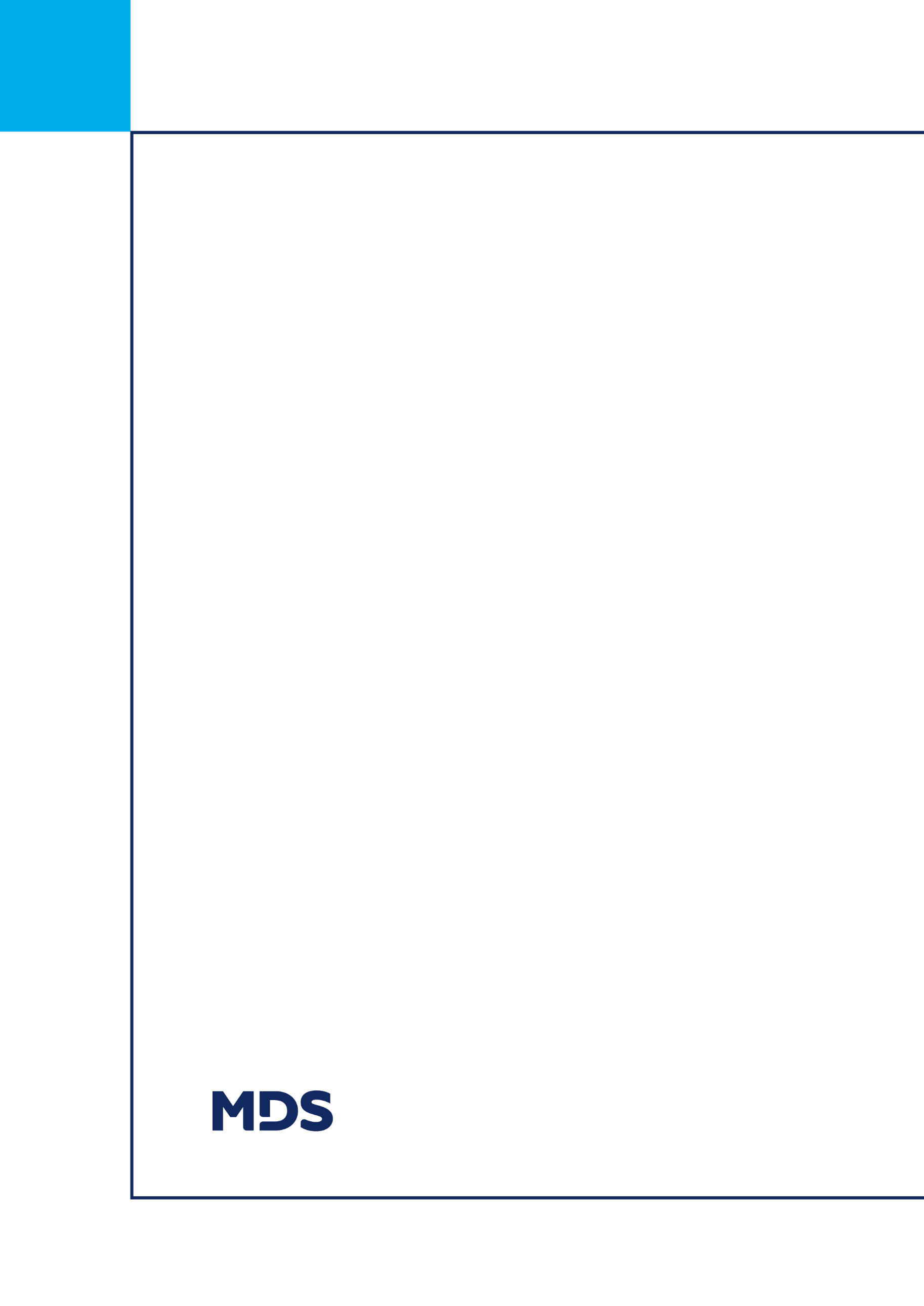 Seguro de Acidentes Pessoais – Seguro DesportivoTomador de Seguro 	Associações Distritais e ou Clubes inscritos na Federação Portuguesa de Judo.Segurados			Associação Distrital e Federação Portuguesa de JudoCorretor				MDSPeríodo do Seguro		Por um ano e seguintesRisco Seguro	Risco Extra - Profissional, entendendo-se como tal o desempenho de funções inerentes à prática desportiva amadora, exclusivamente, e nos termos estabelecidos no Decreto-Lei nº 10/2009 de 12 de janeiro.Pessoas SegurasConsideram-se Pessoas Seguras os atletas e não atletas (árbitros, treinadores e dirigentes), com inscrição válida na Federação, e ou em representação do Tomador de Seguro, bem como, os dirigentes e demais agentes desportivos, que por inerência do cargo exerçam funções relacionados com a prática amadora da modalidade, quaisquer quer sejam as funções administrativas ou outras, todos estes desde que devidamente inscritos na Federação.Atividade Segura		Prática desportiva amadora.Âmbito Territorial	Todo o Mundo, excluindo países sancionados pelas Nações Unidas, União Europeia e O.F.A.C.Âmbito da CoberturaDanos Corporais sofridos pelas Pessoas Seguras, até aos limites adiante indicados, em consequência de acidentes ocorridos em resultado da Atividade Segura, incluindo deslocações em qualquer meio de transporte de e para os locais onde tenham lugar as referidas atividades, desde que em representação de clubes inscritos na Federação ou da própria Federação e de acordo com os termos e condições dispostos nas Condições Gerais, Especiais e Particulares aplicáveisDefinições EspecificasPor Acidente entende-se:O acontecimento fortuito, súbito, violento ou não, devido a causa exterior e estranha à vontade da “Pessoa Segura” e que nesta origine lesões corporais medicamente comprovadas, aquando de atividades no âmbito da Atividade Segura, inclusive os casos da denominada “Morte Súbita”.É também considerado “Acidente”, os danos corporais sem causa externa decorrentes do exercício da atividade indicada, cujo tratamento obrigue a intervenções cirúrgicas.Adesão ao SeguroA inscrição neste seguro desportivo processa-se através do envio por e-mail da listagem dos atletas a inscrever ou revalidar, que deverá ser remetida para os seguintes e-mails:seguros@cdp.pt nelson.oliveira@mdsgroup.comPREÇOS APLICÁVEIS A ATLETAS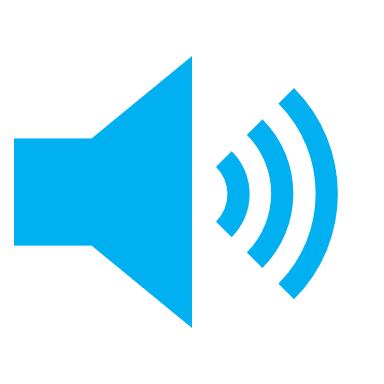 COMPLEMENTO – SEGURO ATIVIDADES DESPORTIVAS MOVE ITMove it é um seguro para todos os que gostam de praticar atividade física, dos 0 aos 80 anos, quer seja todos os dias ou uma vez por semana. Um produto inovador, que oferece toda a proteção, assistência médica e garantia de responsabilidade civil em caso de Acidente Desportivo, em Portugal e no estrangeiro.Prémio Total Anual não estornável: 25,00 € - Subscrição do seguro MOVE IT: https://moveit.mdsinsure.com/MOVE ITGARANTIAS E LIMITES ANUAIS POR PESSOA SEGURA1 A cobertura de morte só poderá ser acionada a partir dos 14 anos de idade.*Encontram-se incluídas as despesas com honorários médicos, cirurgias, exames, tratamentos (ex. fisioterapia) e medicamentos.Garantia funciona por reembolso das despesas médicas suportadas.Em caso de ocorrência de sinistro, fica a cargo da pessoa segura uma franquia de 100€ por acidente.SALVAGUARDA DE DANOS CAUSADOS A TERCEIROS (CORPORAIS E/OU MATERIAIS), NA PRÁTICA DE ATIVIDADE DESPORTIVA E NA VIDA PRIVADA.*Em caso de participação de sinistro, fica a cargo da pessoa segura uma franquia.ASSISTÊNCIA NO ESTRANGEIROGarantia de prestação de serviços de assistência em deslocações desportivas ao estrangeiro.ASSISTÊNCIA EM PORTUGALAssistência médica na vida pessoal em Portugal em caso de acidente ou doença.Restantes Termos e CondiçõesDe acordo com o estipulado nas Condições Gerais e Especiais do Seguro de Acidentes Pessoais – Seguro Desportivo, e no respetivo Manual de Procedimentos em Caso de Sinistros.A cobertura dos riscos de Morte e o de Invalidez Permanente não são cumuláveis, pelo que no caso da “Pessoa Segura” vier a falecer em consequência de Acidente a coberto da apólice, à indemnização por Morte será abatida a indemnização por Invalidez Permanente que eventualmente lhe tenha sido atribuída e/ou paga relativamente ao mesmo acidente.O risco de Morte é extensivo à denominada Morte Súbita, entendendo-se como tal a morte quando ocorrida durante a prática desportiva, mesmo que não provocada diretamente por acidente, desde que não resulte de doença ou situação clínica previamente diagnosticada.A tabela base para o cálculo de Indemnizações devidas por Invalidez Permanente, é a Tabela Nacional de Incapacidades (DL 341/93 de 30.09).Limite de Idade: 90 anos | Para idade superior, análise casuística pelo segurador.Os sinistrados serão assistidos nos hospitais e centros médicos convencionados, disponibilizados pela linha de assistência criada para o efeito ou nos hospitais civis.No caso de uma Pessoa Segura optar por efetuar uma Cirurgia ou um outro qualquer tratamento médico, num estabelecimento que não o designado pela Seguradora, o pagamento das respetivas despesas será limitado ao valor que a mesma cirurgia custaria na Entidade designada e desde que devidamente sustentada no âmbito da cobertura do presente contrato.As indemnizações relativas a Incapacidades Permanentes ou Morte, serão pagas diretamente ao sinistrado ou aos seus legais herdeiros.Os sinistrados serão assistidos nos hospitais e centros médicos convencionados, colocados à disposição pela gestão clínica e de acordo com o Manual de Procedimentos ou em hospitais civis em situações de urgência comprovada.No caso de uma Pessoa Segura optar por efetuar uma cirurgia ou um outro qualquer tratamento médico, num estabelecimento que não o designado pela Seguradora, carecerá ainda assim de pré autorização e o pagamento das respetivas despesas será limitado ao valor que a mesma cirurgia ou tratamento custaria na Entidade designada (conforme tabela infra), suportando a Pessoa Segura o valor que exceda tais limites.O Tomador de Seguro declara expressamente conhecer as condições estabelecidas nos parágrafos anteriores, obrigando-se a comunicá-las e a explicá-las devidamente às Pessoas Seguras.Mais acordam expressamente Seguradora e Tomador de Seguro que (i) caso alguma Pessoa Segura venha a reclamar à Seguradora qualquer valor que exceda os limites previstos, ficará o Tomador de Seguro responsável pelo mesmo; e ainda que (ii) se por qualquer circunstância ou meio for a Seguradora obrigada a assumir qualquer responsabilidade por tal valor, ficará o Tomador de Seguro obrigado a reembolsá-lo à Seguradora logo que tal lhe seja solicitado).Emissão de Prémio Trimestral tendo por base as comunicações remetidas para o efeito em formato a disponibilizar pela Seguradora.Exclusões 	Derrogando o que estiver exarado em contrário nas Condições Gerais aplicáveis, estão excluídas as despesas referentes a reparação ou substituição de ortóteses oculares assim como as despesas de transporte, acompanhante, telefone e todas aquelas que não sejam de caracter médico. Limites máximos de indemnização por ato médico fora da rede convencionada   CIRURGIAS PREÇOS FECHADOS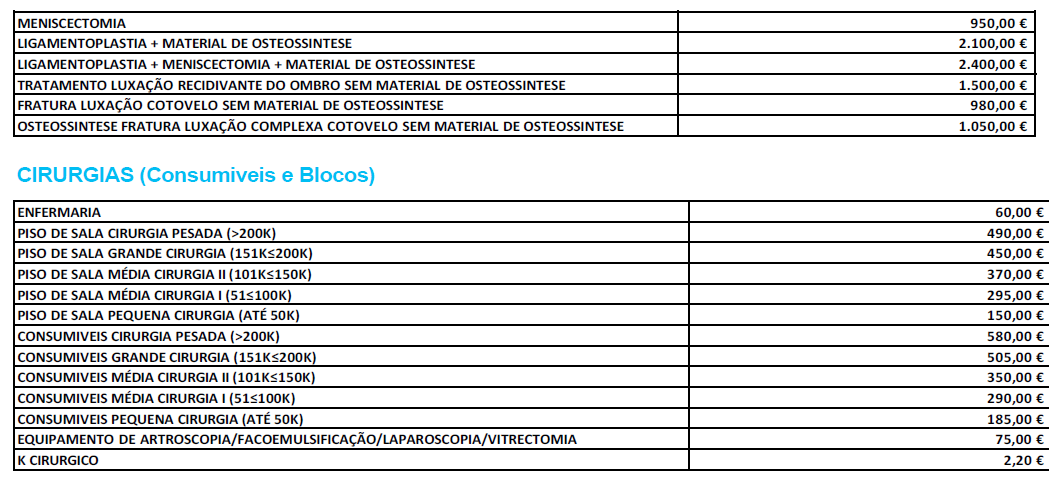 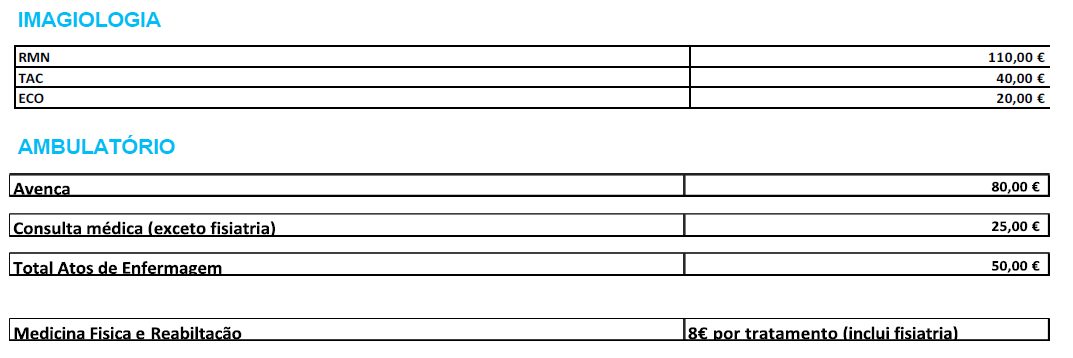 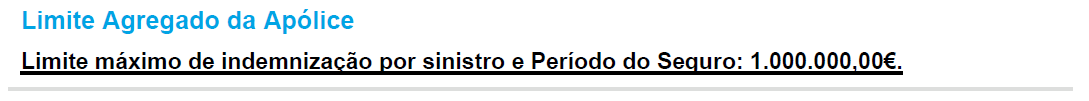 EM CASO DE SINISTROSinistro UrgenteIr às Urgências do Hospital mais próximo e informar que se trata de um Acidente coberto por Apólice da AIG (indicar nº). Após urgência seguir os passos do ponto 2.2. Sinistros Não UrgentesLigar 808 919 988 (Rede TrueClinic)Preencher participação de Sinistro conforme Manual de Procedimentos.Seguir todos os passos e informação dada pela assistência.Deslocar-se à unidade Hospitalar indicada pela assistência.Manual de Procedimentos – Seguir todos os procedimentos aqui indicados.Assistência Dentro da RedeRede de Prestadores de Cuidados de Saúde Convencionados: TRUECLINIC, Lda Rua das Andresas, 326 4100-050 Porto Tel. 808 919 988 (nº de assistência nacional) Tel. 351 226 164 122 (nº de assistência internacional) Email: geral@trueclinic.pt Documentos: Participação de Sinistros e Listagem de Rede de PrestadoresAssistência Fora da RedeE-mail: sinistros.ap@aig.com (e-mail para envio de participação de sinistros)Documento: Formulário de Participação de SinistrosCondições Gerais e Especiais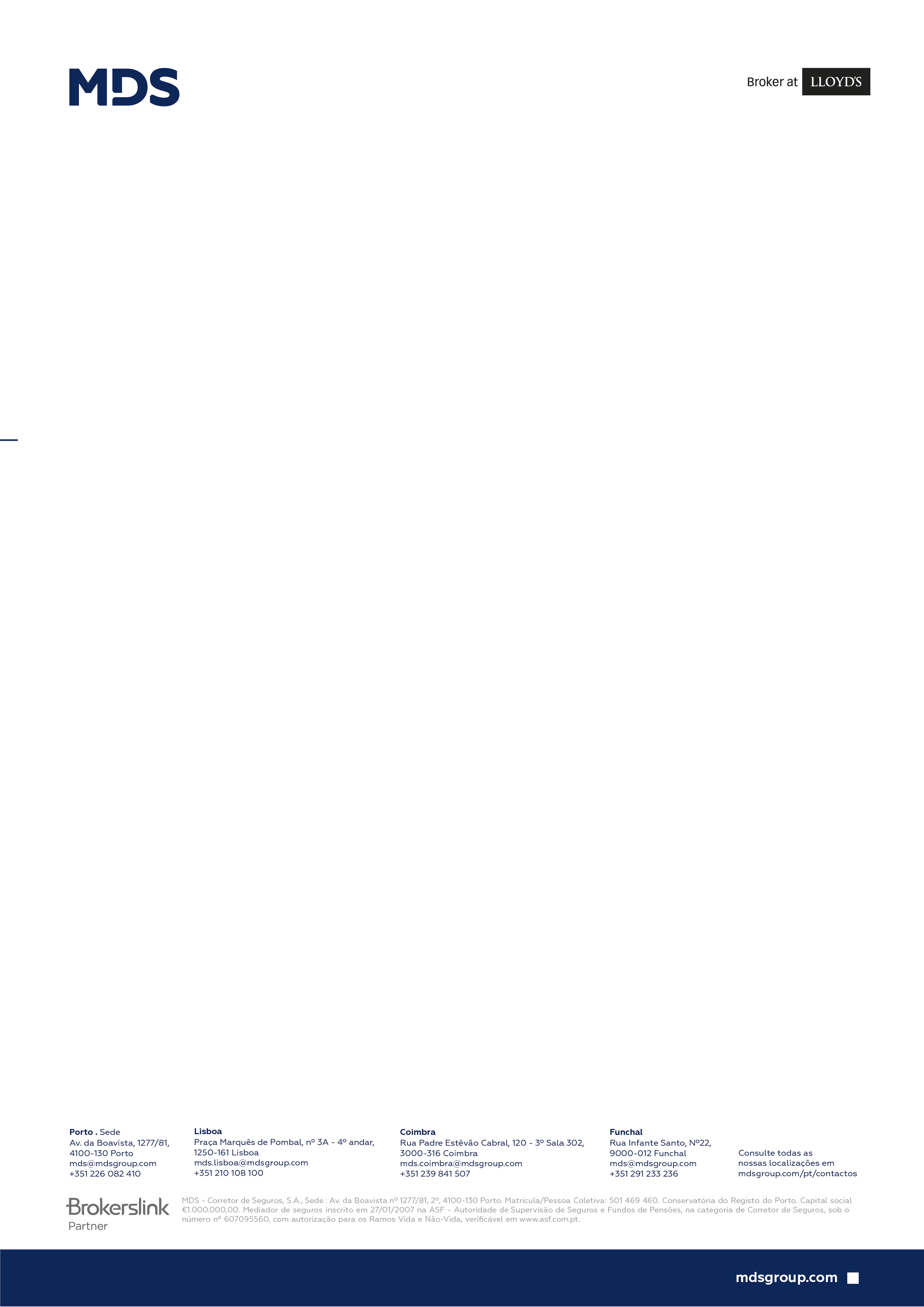 Opção IGarantiasCapitaisEscalãoPrémios Setembro a Dezembro 2021 (4 meses)Prémios Setembro 2021 a Dezembro 2022 (16 meses)Opção IGarantiasCapitaisAnosPrémios Setembro a Dezembro 2021 (4 meses)Prémios Setembro 2021 a Dezembro 2022 (16 meses)Morte ou Invalidez Permanente por Acidente30.000€≤ 14€ 10,00€ 13,00Despesas de Tratamento e Repatriamento por Acidente5.000€> 14 < 76€ 20,00€ 26,00Despesas de Funeral por Acidente5.000€Franquia: Aplicar-se-á uma franquia de 125€ por Sinistro e por Pessoa SeguraFranquia: Aplicar-se-á uma franquia de 125€ por Sinistro e por Pessoa SeguraFranquia: Aplicar-se-á uma franquia de 125€ por Sinistro e por Pessoa SeguraFranquia: Aplicar-se-á uma franquia de 125€ por Sinistro e por Pessoa SeguraOpção IIGarantiasCapitaisEscalãoPrémios Setembro a Dezembro 2021 (4 meses)Prémios Setembro 2021 a Dezembro 2022 (16 meses)Opção IIGarantiasCapitaisAnosPrémios Setembro a Dezembro 2021 (4 meses)Prémios Setembro 2021 a Dezembro 2022 (16 meses)Morte ou Invalidez Permanente por Acidente30.000€≤ 14€ 25,00€ 32,50Despesas de Tratamento e Repatriamento por Acidente8.000€> 14 < 76€ 85,00€ 110,50Despesas de Funeral por Acidente5.000€Franquia: Aplicar-se-á uma franquia de 125€ por Sinistro e por Pessoa SeguraFranquia: Aplicar-se-á uma franquia de 125€ por Sinistro e por Pessoa SeguraFranquia: Aplicar-se-á uma franquia de 125€ por Sinistro e por Pessoa SeguraFranquia: Aplicar-se-á uma franquia de 125€ por Sinistro e por Pessoa SeguraOpção IIIGarantiasCapitaisEscalãoPrémios Setembro a Dezembro 2021 (4 meses)Prémios Setembro 2021 a Dezembro 2022 (16 meses)Opção IIIGarantiasCapitaisAnosPrémios Setembro a Dezembro 2021 (4 meses)Prémios Setembro 2021 a Dezembro 2022 (16 meses)Morte ou Invalidez Permanente por Acidente30.000€> 75 < 91€ 100,00€ 130,00Despesas de Tratamento e Repatriamento por Acidente5.000€> 90cotação casuísticacotação casuísticaDespesas de Funeral por Acidente5.000€Nota: Para idade superior a 90 anos,.Nota: Para idade superior a 90 anos,.Franquia: Aplicar-se-á uma franquia de 500€ por Sinistro e por Pessoa SeguraFranquia: Aplicar-se-á uma franquia de 500€ por Sinistro e por Pessoa SeguraFranquia: Aplicar-se-á uma franquia de 500€ por Sinistro e por Pessoa SeguraFranquia: Aplicar-se-á uma franquia de 500€ por Sinistro e por Pessoa SeguraPREÇOS APLICÁVEIS A DIRIGENTES, TREINADORES E JUÍZES (ÁRBITROS)PREÇOS APLICÁVEIS A DIRIGENTES, TREINADORES E JUÍZES (ÁRBITROS)PREÇOS APLICÁVEIS A DIRIGENTES, TREINADORES E JUÍZES (ÁRBITROS)PREÇOS APLICÁVEIS A DIRIGENTES, TREINADORES E JUÍZES (ÁRBITROS)PREÇOS APLICÁVEIS A DIRIGENTES, TREINADORES E JUÍZES (ÁRBITROS)Opção IGarantiasCapitaisEscalãoPrémios Setembro a Dezembro 2021 (4 meses)Prémios Setembro 2021 a Dezembro 2022 (16 meses)Opção IGarantiasCapitaisAnosPrémios Setembro a Dezembro 2021 (4 meses)Prémios Setembro 2021 a Dezembro 2022 (16 meses)Morte ou Invalidez Permanente por Acidente30.000€< 91€ 10,00€ 13,00Despesas de Tratamento e Repatriamento por Acidente5.000€Despesas de Funeral por Acidente5.000€Coberturas e LimitesCoberturas e LimitesMorte1 ou Invalidez Permanente30 000€Despesas de Tratamento*5 000€Despesas de Funeral2 500€Coberturas e LimitesCoberturas e LimitesCapital Seguro10 000€Franquia por sinistro*50€Âmbito TerritorialTodo o MundoNota:
No caso de uma Pessoa Segura optar por efetuar uma Cirurgia ou um outro qualquer tratamento médico, numestabelecimento que não o designado pela Seguradora, carecerá ainda assim de pré-autorização e o pagamento das respetivas despesas será limitado ao valor que o mesmo tratamento custaria na Entidade designada (conforme Condição Particular).